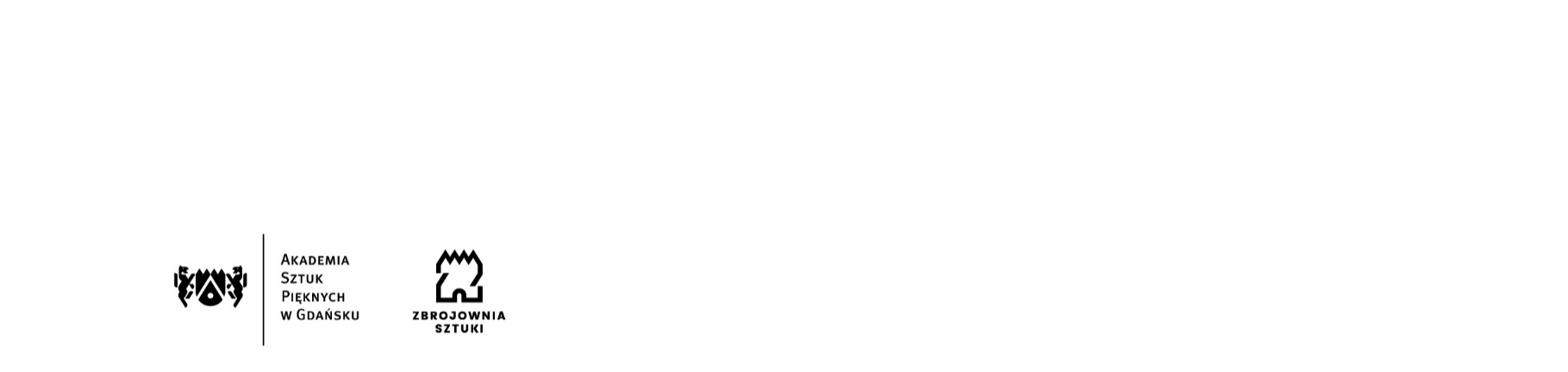 Gdańsk, dnia 24.11.2022r.Znak sprawy:  ZK-213/31/2022Informacja o wyborze oferty najkorzystniejszejDotyczy: zamówienia publicznego prowadzonego w trybie podstawowym pn.: Dostawa sprzętu komputerowego dla Akademii Sztuk Pięknych w GdańskuZamawiający – Akademia Sztuk Pięknych z siedzibą przy ul. Targ Węglowy 6 w Gdańsku na podstawie art. 253 ust. 2 ustawy z dnia 11 września 2019r. Prawo zamówień publicznych ((tekst jednolity Dz. U. z 2022r. poz. 1710) przedstawia informację:.Oferty odrzucone: Nie dotyczyUnieważnienie: Część 1Podstawa Faktyczna: Najkorzystniejsza oferta pod względem kryteriów oceny ofert zawiera cenę której wartość przekracza kwotę przeznaczoną na sfinansowanie zamówienia, a nie ma możliwości zwiększenia kwoty do wartości najkorzystniejszej oferty. Podstawa Prawna: art. 255 pkt 3.Część 3 i 4Podstawa Faktyczna: Nie złożono żadnej ofertyPodstawa Prawna: art. 255 pkt 1.Wybór oferty najkorzystniejszejCzęść 2: Za najkorzystniejszą została uznana oferta złożona przez Syriana Joanna Fischer 80-180 F=Gdańsk, ul. Porębskiego 28/17 NIP 585-108-88-42 REGON 220679228 za cenę brutto 3 321,00 zł i 10 dniowym terminem realizacjiCzęść 5: Za najkorzystniejszą została uznana oferta złożona przez Cortland Sp. z o. o ul. Zgoda 38, 60-122 Poznań NIP 7780043683 REGON 630008749 za cenę brutto 6 634,62 zł i 10 dniowym terminem realizacjiCzęść 6: Za najkorzystniejszą została uznana oferta złożona przez VisualRent Piotr Sikora Szamarzewskiego 39/14, 60-551 Poznań NIP 9720811843 REGON 631270550 za cenę brutto 55 999,99 zł i 10 dniowym terminem realizacjiW niniejszym postępowaniu oferty ww. część złożyli Wykonawcy i uzyskali punktację zgodnie z poniższym:Uzasadnienie wyboru oferty najkorzystniejszej: Oferty ww. Wykonawcy są ofertami najkorzystniejszymi pod względem kryteriów oceny ofert określonych w specyfikacji warunków zamówienia. Oferty Wykonawców są ważne, nie podlegają odrzuceniu oraz uzyskały największą ilość punktów.Nr OfertyFirma (nazwa) lub nazwiskooraz adres WykonawcyCena BruttoDeklarowany termin realizacji zamówieniaPunktacja parametry techniczneSUMA1Cortland Sp. z o. o ul. Zgoda 38, 60-122 Poznań NIP 7780043683 REGON 630008749Część 5: 60,00Część 5: 40,00XCzęść 5: 100,002VisualRent Piotr Sikora Szamarzewskiego 39/14, 60-551 Poznań NIP 9720811843 REGON 631270550Część 6: 60,00Część 6: 40,00XCzęść 6: 100,003Syriana Joanna Fischer 80-180 F=Gdańsk, ul. Porębskiego 28/17 NIP 585-108-88-42 REGON 220679228Część 2: 60,00Część 6: 50,96Część 2: 40,00Część 6: 40,00XCzęść 2: 100,00Część 6: 90,964Piotr Migda  02-679 Warszawa, Opaczewska 7 m. 16 TEL. 501104076 E-MAIL migdas@gmail.com Część 5: 58,25Część 5: 40,00X Część 5: 98,25